EMBASSY OF THE REPUBLIC OF BURUNDI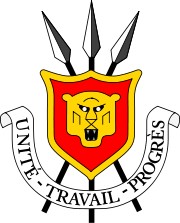 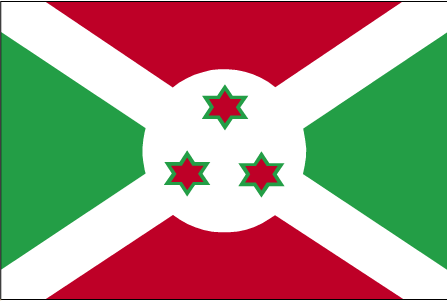               IN ANKARA – TURKEY           VISA APPLICATION FORMName : ...............................................................................................................................Place and Date of Birth : ....................................................................................................Marital Status  : .................................................................................................... ............Nationality at Birth........................................Current Nationality......................................... Occupation : .......................................................................................................................Current Mailing Address : .............................................................................................................................................................................................................................................Father’s Name : ...........................................Mother’s Name............................................Type of Travel Document / No : .........................................................................................Issued by : ...................................................Valid until : ..................................................Address in Burundi : ..........................................................................................................Reason for traveling to Burundi : .......................................................................................Length of stay in Burundi : ..........................Date of entry in Burundi : .............................Number of entries considered by the applicant : ..............................................................Reference in Burundi (name & phone number) : .............................................................. ............................................................................................................................................Signature of applicant : ..................................................................................................Applicant's email address : ................................................................................................Applicant's contact phone number : ..................................................................................Reserved to the authority granting the visaVisa Fees : .....................................................Visa Number .............................................. Issued by : .........................................................................................................................Date : ...........................................................Signature.......................................................